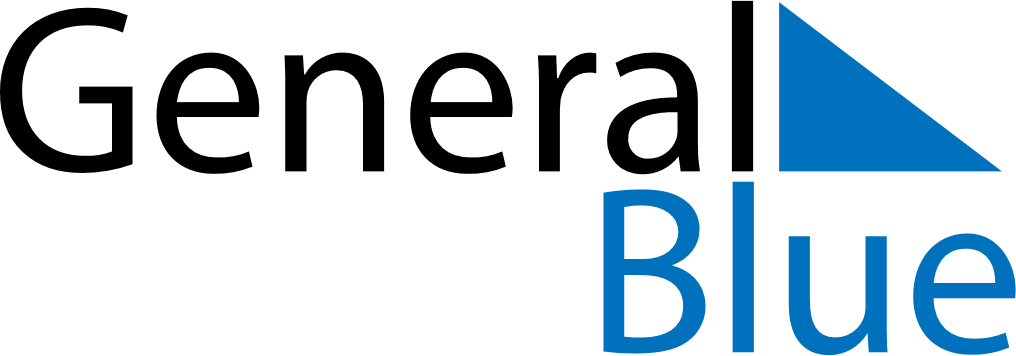 Weekly CalendarSeptember 14, 2020 - September 20, 2020Weekly CalendarSeptember 14, 2020 - September 20, 2020Weekly CalendarSeptember 14, 2020 - September 20, 2020Weekly CalendarSeptember 14, 2020 - September 20, 2020Weekly CalendarSeptember 14, 2020 - September 20, 2020Weekly CalendarSeptember 14, 2020 - September 20, 2020MONDAYSep 14TUESDAYSep 15WEDNESDAYSep 16THURSDAYSep 17FRIDAYSep 18SATURDAYSep 19SUNDAYSep 20